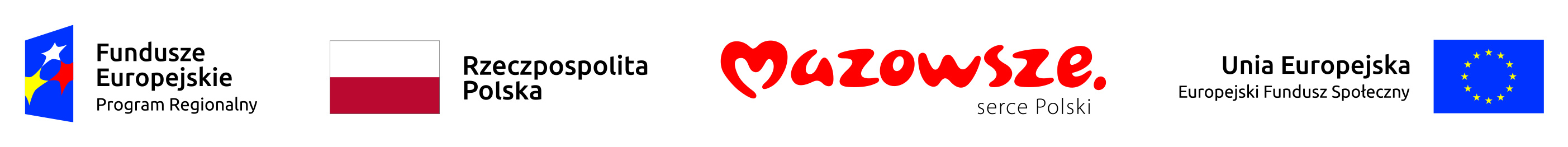 objętość dokumentu linkowanego:745 KBczcionka: Arial 11załącznik nr 3 do zapytania ofertowego...............................................    (pieczątka wykonawcy)INFORMACJA O ZLECENIU WYKONANIA PRZEDMIOTU ZAMÓWIENIA PODWYKONAWCOM*/** 
..........................dnia.............................						...........................................................................…							(pieczątka i podpis upełnomocnionego							przedstawiciela Wykonawcy)**** wykonawca składa w przypadku zlecenia części zamówienia podwykonawcom **nie wymaga się złożenia w przypadku braku zlecenia części zamówienia podwykonawcy***osoby figurującej lub osób figurujących  w rejestrach  uprawnionych do zaciągania zobowiązań 
w imieniu Wykonawcy lub we właściwy upoważnieniu.Lp.Nazwy firm podwykonawcówRodzaj części zamówienia1234